«ДЕНЬ ПОБЕДЫ».Художественно – эстетическое развитиеТема (рисование) «Вот какой у нас салют!»			 			                     Программное содержание: Вызвать интерес к рисованию салюта. Учить рисовать нетрадиционными способами; ориентироваться на листе бумаги.	Предложите ребенку нарисовать «Салют».Пример «Салюта» на иллюстрации.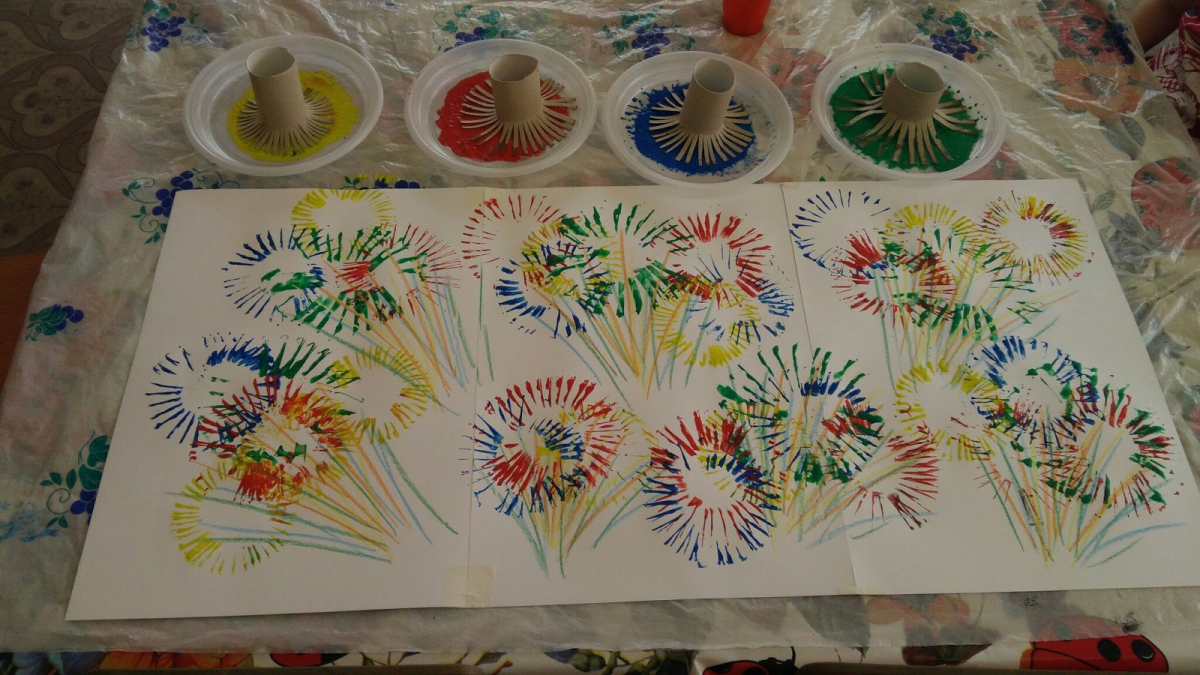 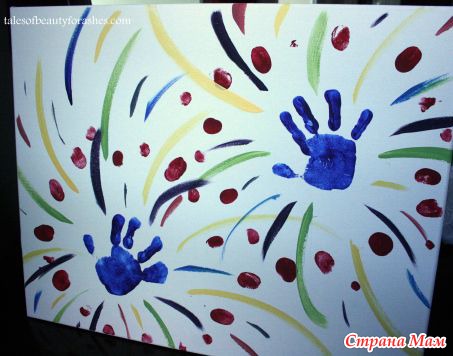 Почитайте ребенку стихотворение О. Выготской «Салют»: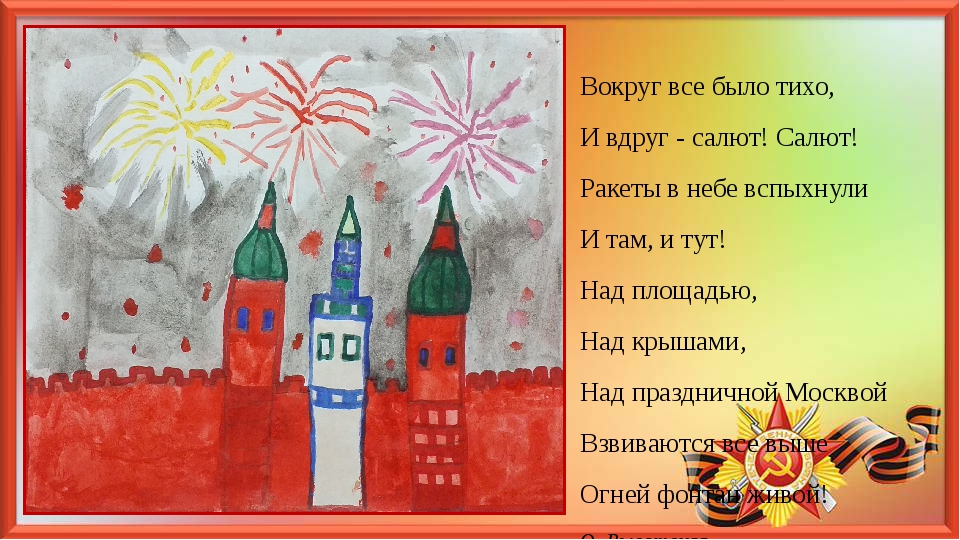 Прочитайте ребенку стихотворение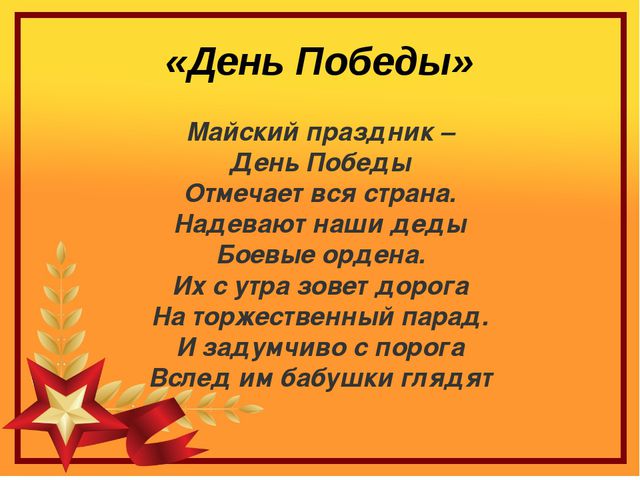 Рассказ о георгиевской лентеПеред праздником и во время праздника все люди прикрепляют к одежде ленточку черного и оранжевого цвета. Она называется Георгиевская лента и является символом праздника Победы.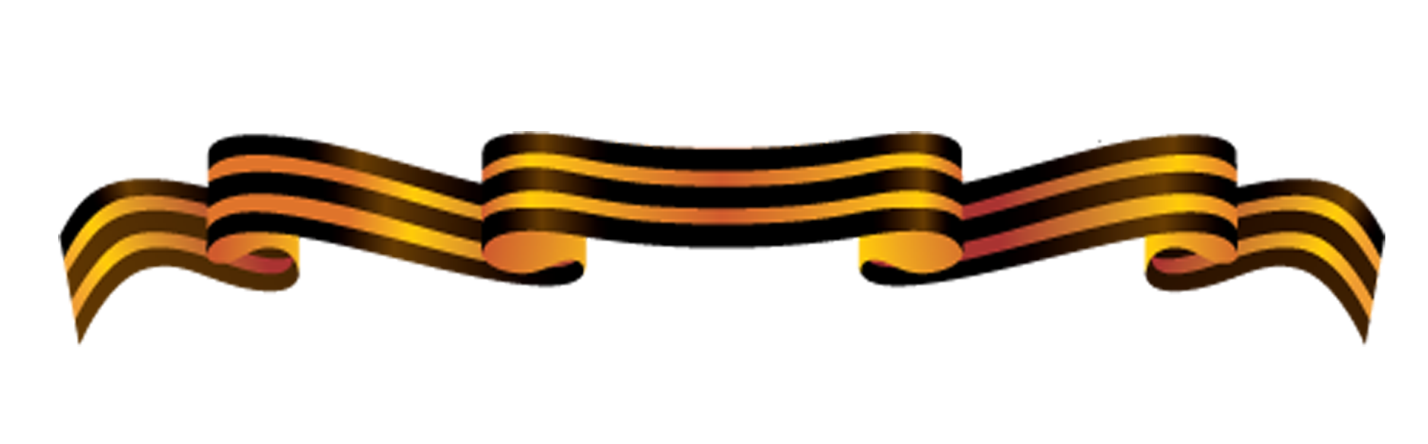 Познавательно – исследовательская деятельность «Сенсорика»Тема: «Кто самый внимательный»Программное содержание: развивать слуховое внимание, умение действовать по сигналу, ориентироваться по цвету.Ход игры:Зелёный флажок - маршируемКрасный флажок - кричим ура.Синий флажок - плывём.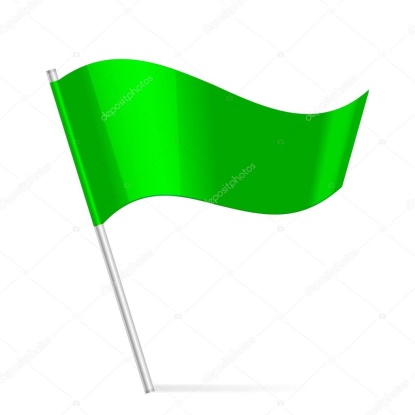 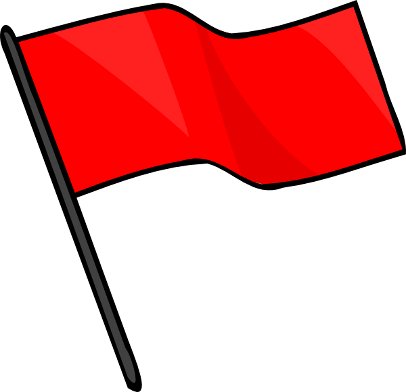 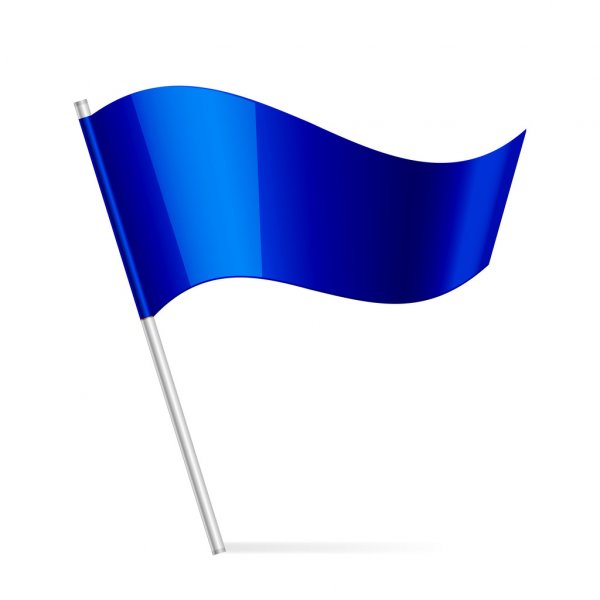 Поиграйте с малышом в пальчиковую гимнастику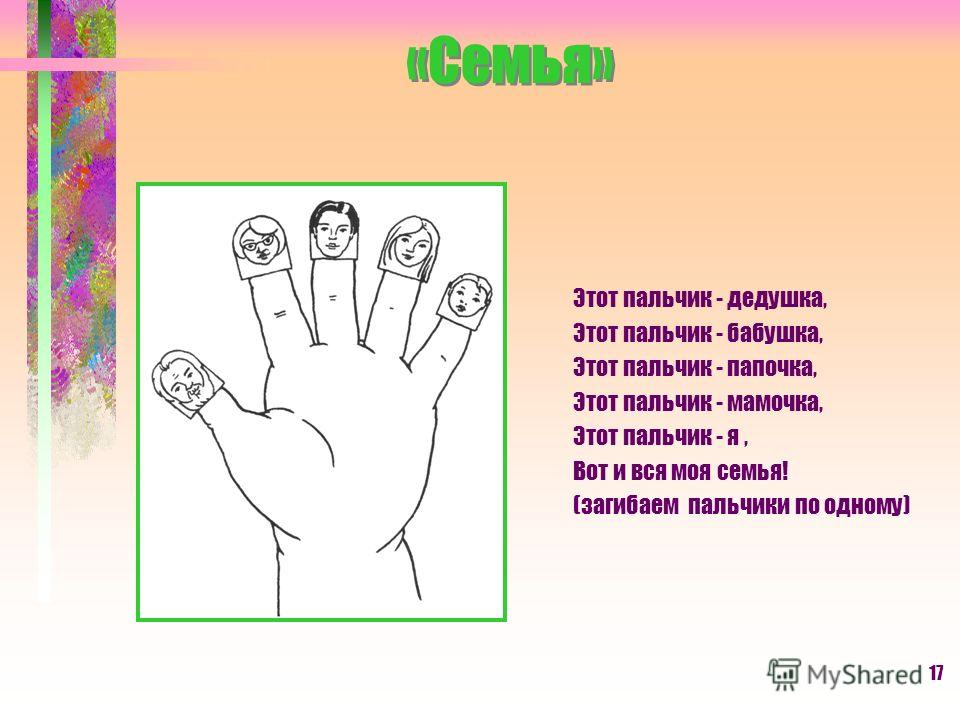 Развитие мелкой моторики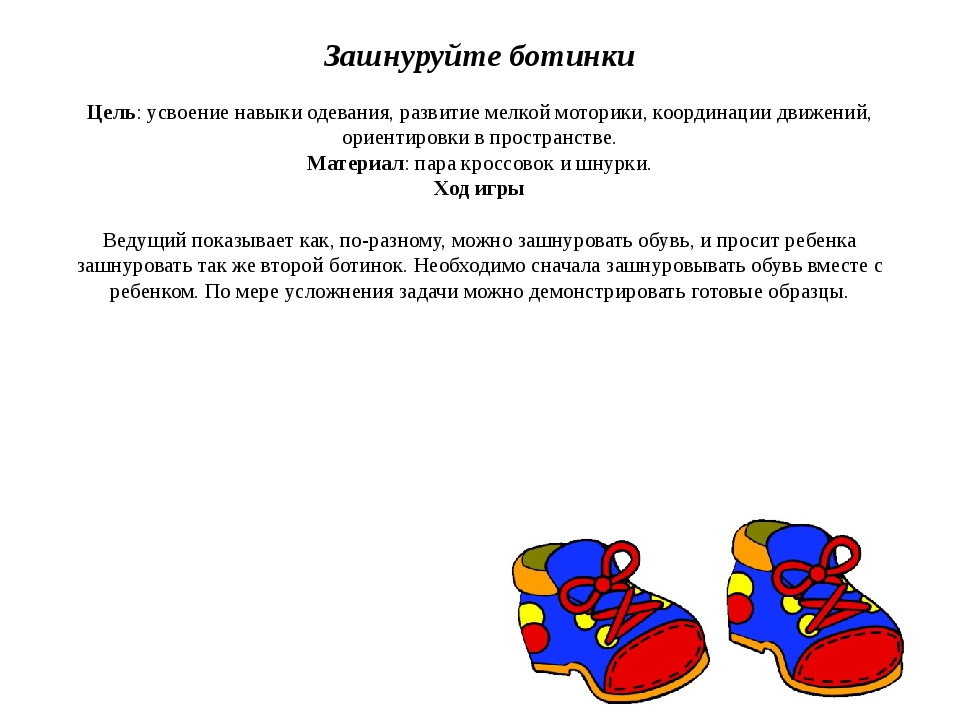 